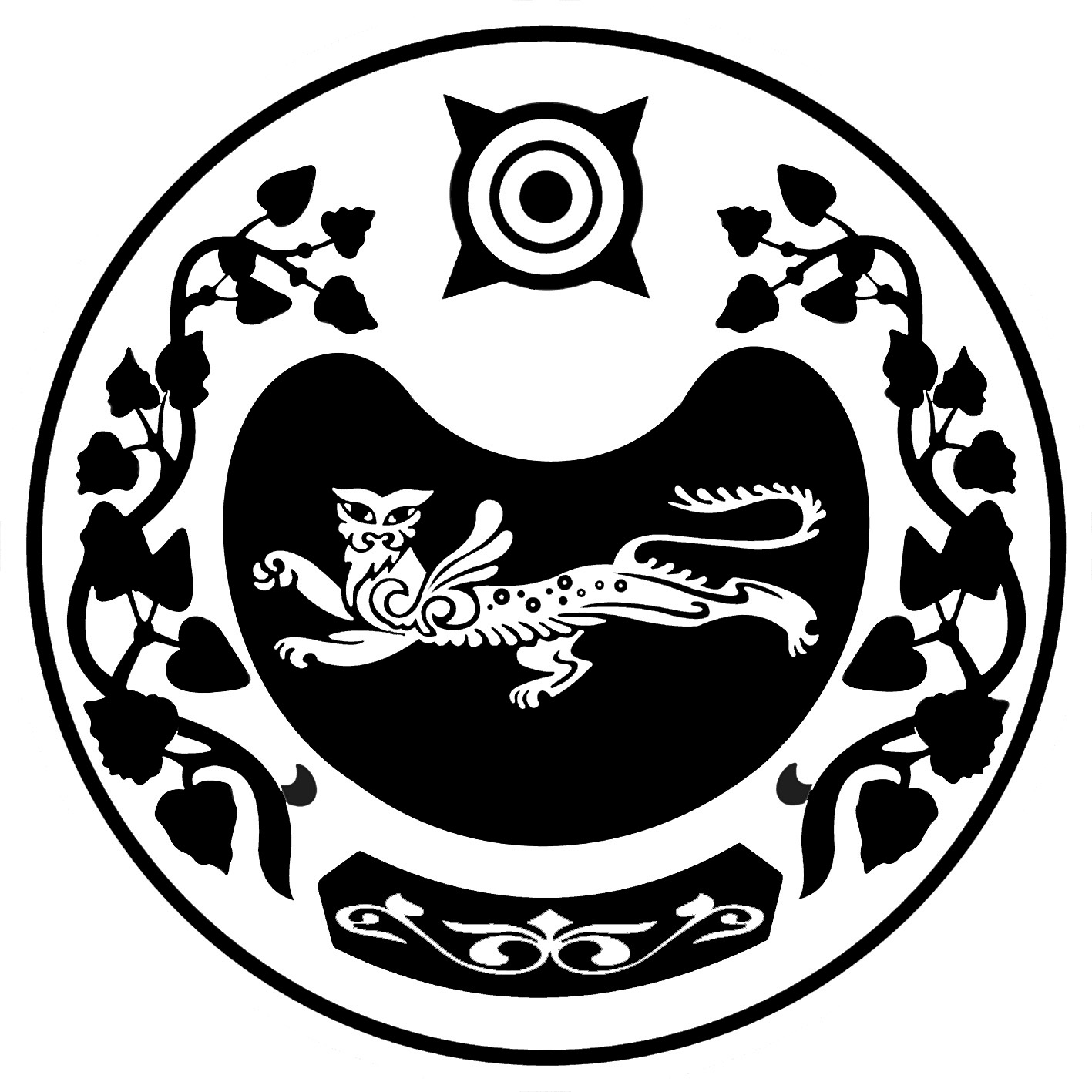 РОССИЙСКАЯ ФЕДЕРАЦИЯРЕСПУБЛИКА ХАКАСИЯСОВЕТ ДЕПУТАТОВКАЛИНИНСКОГО СЕЛЬСОВЕТАУСТЬ-АБАКАНСКОГО РАЙОНАРЕШЕНИЕ10.06.2019 г.                                        с. Калинино                                        № 14О внесении изменений и дополнений вУстав муниципального образования Калининский сельсовет Усть-Абаканского района Республики ХакасияРуководствуясь пунктом 1 части 10 статьи 35 Федерального закона от 06.10.2003       № 131-ФЗ «Об общих принципах организации местного самоуправления в Российской Федерации» (с последующими изменениями), пунктом 1 части 1 статьи 29 Устава муниципального образования Калининский сельсовет Усть-Абаканского района Республики Хакасия, Совет депутатов Калининского сельсовета Усть-Абаканского района Республики ХакасияРЕШИЛ:Внести в Устав муниципального образования Калининский сельсовет        Усть-Абаканского района Республики Хакасия, принятый решением Совета депутатов муниципального образования Калининский сельсовет от 16.01.2006 № 11 (в редакции от 21.11.2007 № 24, 30.10.2008 № 39, 22.07.2009 № 17, 12.07.2010 № 16, 19.11.2010 № 9, 09.12.2011 № 35, 25.05.2012 № 11, 19.12.2012 № 39, 31.05.2013 № 22, 05.11.2013 № 50, 30.12.2013 № 63, 10.04.2014 № 12, 22.10.2014 № 28, 27.02.2015 № 12, 22.12.2015 № 19, 20.06.2016 № 18, 27.12.2016 № 38, 31.03.2017 № 5, 04.07.2017 № 27, 25.06.2018 № 8, 16.11.2018 № 27), следующие изменения и дополнения:1) пункт 15 части 1 статьи 9 после слов «за сохранностью автомобильных дорог местного значения в границах населенных пунктов поселения,» дополнить словами «организация дорожного движения,»;2) пункт 23 части 1 статьи 9 изложить в следующей редакции:«23) участие в организации деятельности по накоплению (в том числе раздельному накоплению) и транспортированию твердых коммунальных отходов;»; 3) в пункте 15 части 1 статьи 9.1 слова «мероприятий по отлову и содержанию безнадзорных животных, обитающих» заменить словами «деятельности по обращению с животными без владельцев, обитающими»; 4) в части 4 статьи 17 слова «по проектам и вопросам, указанным в части 2 настоящей статьи» исключить; 5) пункт 2 части 5 статьи 34 изложить в следующей редакции:«2) заниматься предпринимательской деятельностью лично или через доверенных лиц, участвовать в управлении коммерческой организацией или в управлении некоммерческой организацией (за исключением участия в управлении совета муниципальных образований Республики Хакасия, иных объединений муниципальных образований, политической партией, профсоюзом, зарегистрированным в установленном порядке, участия в съезде (конференции) или общем собрании иной общественной организации, жилищного, жилищно-строительного, гаражного кооперативов, товарищества собственников недвижимости), кроме участия на безвозмездной основе в деятельности коллегиального органа организации на основании акта Президента Российской Федерации или Правительства Российской Федерации; представления на безвозмездной основе интересов муниципального образования в органах управления и ревизионной комиссии организации, учредителем (акционером, участником) которой является муниципальное образование, в соответствии с муниципальными правовыми актами, определяющими порядок осуществления от имени муниципального образования полномочий учредителя организации или управления находящимися в муниципальной собственности акциями (долями участия в уставном капитале); иных случаев, предусмотренных федеральными законами;»;6) пункт 2 части 7 статьи 38 изложить в следующей редакции:«2) заниматься предпринимательской деятельностью лично или через доверенных лиц, участвовать в управлении коммерческой организацией или в управлении некоммерческой организацией (за исключением участия в управлении совета муниципальных образований Республики Хакасия, иных объединений муниципальных образований, политической партией, профсоюзом, зарегистрированным в установленном порядке, участия в съезде (конференции) или общем собрании иной общественной организации, жилищного, жилищно-строительного, гаражного кооперативов, товарищества собственников недвижимости), кроме участия на безвозмездной основе в деятельности коллегиального органа организации на основании акта Президента Российской Федерации или Правительства Российской Федерации; представления на безвозмездной основе интересов муниципального образования в органах управления и ревизионной комиссии организации, учредителем (акционером, участником) которой является муниципальное образование, в соответствии с муниципальными правовыми актами, определяющими порядок осуществления от имени муниципального образования полномочий учредителя организации или управления находящимися в муниципальной собственности акциями (долями участия в уставном капитале); иных случаев, предусмотренных федеральными законами;».7) пункт 28.5 части 1 статьи 47 изложить в следующей редакции:«28.5) участвует в организации деятельности по накоплению (в том числе раздельному накоплению) и транспортированию твердых коммунальных отходов;»; 8) в пункте 28.6 части 1 статьи 47 слова «мероприятий по отлову и содержанию безнадзорных животных, обитающих» заменить словами «деятельность по обращению с животными без владельцев, обитающими».2. Настоящее решение подлежит опубликованию (обнародованию) после его государственной регистрации, вступает в силу после его официального опубликования (обнародования).Глава Калининского сельсоветаУсть-Абаканского района Республики Хакасия 						      И.А. Сажин